American Indian Studies: Associate in ArtsUCOur American Indian Studies transfer program explores the history, sociology, languages, literature, worldview, and artistic traditions of Indigenous nations by placing American Indians at the center of their own story. We examine contemporary Indigenous literature, poetry, and plays, as well as music, spoken word, and filmmaking. Please see a Pathways Counselor: Create an education plan customized to meet your needs.  Contact a CounselorTransfer Majors/Award FocusAmerican Indian Studies, A.A. CSU/CSUSM, UCfGE Pattern/UnitsGE Pattern: Option CTotal Units: 61Program maps indicate the major coursework and recommended general education courses to fulfill your degree in 2 years (approximately 15 units/ semester or 30 units/year). Some of the courses listed may be substituted by another course.  Please view these options in the official course catalog.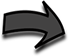 Semester 1												16 UnitsSemester 2												16 UnitsCareer OptionsEqual Opportunity Reps/Officers (B)Social Science Research Assistants (M, D)Interpreters and TranslatorsFind more careers: msjc.emsicc.comRequired Education: SM: some college; C: Certificate; A: Associate, B: Bachelor’s, M: Master’s; D: DoctorateFinancial AidFinancial aid is determined by the number of credit hours you take in a semester.  Maximize your financial aid by taking 12-15 units per semester.Semester 3												16 UnitsSemester 4												13 UnitsNotes:Language Requirement: For students who did not meet the LOTE requirement in high school, they may fulfill Area 6 by demonstrating proficiency by completing ASL-100 American Sign Language I, FREN-101 Elementary French I or SPAN-101 Elementary Spanish I with a grade C or better. Languages other than English for Native Speakers are also acceptable for meeting this requirement.UC Assist Note: No credit for ENVS 100/100H if taken after ENVS 101/ENVS 101H Work ExperienceSign up for a special project or internship opportunity.  Gain work experience and earn credits.COURSETITLEUNITENGL-101College Composition 4ANTH-102Cultural Anthropology3COMM-100Public Speaking3DAN-100 orMUS-109History and Appreciation of Dance orWorld Music3MATH-140 orPSYC-121Introduction to Statistics orStatistics for Behavioral Sciences3COURSETITLEUNITANTH-101Physical Anthropology3ANTH-111Physical Anthropology Lab1HIST-111 orHIST-112U.S. History to 1877 orU.S. History Since 18653ANTH-105North American Indians (formerly ANTH-103A)3ENGL-103 orPHIL-112Critical Thinking and Writing or Critical Thinking and Composition3ART-101 orART-104Art History: Prehistoric Through Medieval Art or World Art3COURSETITLEUNITLIT-240American Indian Literature (formerly ENGL-240)3PS-101Introduction to American Government and Politics3ANTH-107 orANTH-121Indigenous People of Latin America orCalifornia Indians3SPAN-101 or FREN-101 or ASL-100Elementary Spanish I orElementary French I or American Sign Language I4SOCI-102 orENVS-100 orPSYC-101Contemporary Social Problems orHumans and Scientific Inquiry orIntroduction to Psychology3COURSETITLEUNITANTH-115 orANTH-104Introduction to Archaeology orWorld Prehistory3ANTH-145Introduction to Linguistic Anthropology (formerly Introduction to Language and Linguistics)3SPAN-102 or FREN-102 or ASL-101Elementary Spanish II orElementary French II or American Sign Language II4GEOL-100 orENVS-101Physical Geology (formerly Physical Geology: Dynamic Planetary Systems of Spaceship Earth) orEnvironmental Science3